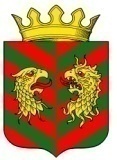 СОВЕТ ДЕПУТАТОВ МУНИЦИПАЛЬНОГО ОБРАЗОВАНИЯ «КЯХТИНСКИЙ РАЙОН» РЕСПУБЛИКИ БУРЯТИ Р Е Ш Е Н И Е«___» _________  2019года                                                                                   №   г. КяхтаО внесении изменений в решение Совета депутатов МО «Кяхтинский район» от 30.12.2013 №2-4С «Об утверждении Положения об оплате труда выборных должностных лиц и лиц, замещающих должности муниципальной службы муниципального образования «Кяхтинский район»    В целях упорядочения оплаты труда выборных должностных лиц и лиц, замещающих должности муниципальной службы муниципального образования «Кяхтинский район», в соответствии с Федеральным законом от 06.10.2003 №131-ФЗ «Об общих принципах организации местного самоуправления в Российской Федерации», Федеральным законом от 02.03.2007 №25-ФЗ «О муниципальной службе в Российской Федерации», Законом Республики Бурятия от 10.09.2007 №2431-III «О муниципальной службе в Республике Бурятия», Совет депутатов муниципального образования «Кяхтинский район» Республики Бурятия РЕШИЛ:1. Внести изменения в приложения 2,3 решения  Совета депутатов МО «Кяхтинский район» от 30.12.2013 №2-4С «Об утверждении Положения об оплате труда выборных должностных лиц и лиц, замещающих должности муниципальной службы муниципального образования «Кяхтинский район» (в ред. от 03.12.2019 № 3-15С, от 28.11.2019 №4-14С, от 22.02.2018 №3-58С, от 22.02.2017 №2-42С, от 03.12.2015 №1-28С, от 15.07.2015 №1-22С, от 24.12.2014 №3-13С, от 30.09.2014 №12-10С, от 01.07.2014 №5-9С, от 30.12.2013 №2-4С) в части размеров должностных окладов и предельного размера надбавки за классный чин и изложить их в новой редакции (Приложения 2,3).2. Главным распорядителям бюджетных средств привести в соответствие штатные расписания с 1 октября 2020 года.3. Решение подлежит официальному опубликованию не позднее 10 дней после его подписания в установленном порядке.4.  Контроль за исполнением настоящего решения возложить на постоянную депутатскую комиссию по экономике, муниципальной собственности,  бюджету, налогам и сборам Совета депутатов МО «Кяхтинский район».          Приложение 2к Положению об оплате труда выборных должностных лици лиц, замещающих должности муниципальной службымуниципального образования «Кяхтинский район», утвержденному решением Совета депутатов МО «Кяхтинский район» от ________ №____Должностные оклады муниципальных служащихмуниципального образования «Кяхтинский район»Приложение 3к Положению об оплате труда выборных должностных лици лиц, замещающих должности муниципальной службымуниципального образования «Кяхтинский район»,утвержденному решением Совета депутатов МО «Кяхтинский район» от _______№___ Председатель Совета депутатовмуниципального образования«Кяхтинский район»Глава муниципального образования«Кяхтинский район»                 И.В. МатаевБ.Ж. Нимаев№ п/пНаименование должности должностной оклад, руб.Высшие должности муниципальной службыВысшие должности муниципальной службыВысшие должности муниципальной службы1Первый заместитель руководителя администрации по экономическим вопросам116092Заместитель руководителя администрации по социальным вопросам98043Заместитель руководителя администрации по  развитию инфраструктуры87614Руководитель аппарата (Управляющий делами администрации)8553Высшие должности муниципальной службы в контрольном органе Высшие должности муниципальной службы в контрольном органе Высшие должности муниципальной службы в контрольном органе 1Председатель контрольно-счетной палаты 8594Главные должности муниципальной службыГлавные должности муниципальной службыГлавные должности муниципальной службы1Начальник управления 84872Заместитель начальника управления 8036Должности муниципальной службы в муниципальном районе, учреждаемая для непосредственного обеспечения полномочий, замещающих муниципальные должности Должности муниципальной службы в муниципальном районе, учреждаемая для непосредственного обеспечения полномочий, замещающих муниципальные должности Должности муниципальной службы в муниципальном районе, учреждаемая для непосредственного обеспечения полномочий, замещающих муниципальные должности 1Помощник Главы 6768Ведущие должности муниципальной службы Ведущие должности муниципальной службы Ведущие должности муниципальной службы 1Начальник отдела 62302Инспектор (аудитор)53183Консультант5318Старшие должности муниципальной службы Старшие должности муниципальной службы Старшие должности муниципальной службы 1Главный специалист 42542Ведущий специалист 3427Младшие должности муниципальной службыМладшие должности муниципальной службыМладшие должности муниципальной службы1Специалист 1 разряда 2954Классный чин предельный размер надбавки за классный чин (руб).Секретарь муниципальной службы 3 класса 544Секретарь муниципальной службы 2 класса 611Секретарь муниципальной службы 1 класса 680Референт  муниципальной службы 3 класса 816Референт  муниципальной службы 2 класса 883Референт  муниципальной службы 1 класса 1020Советник муниципальной службы 3 класса 1088Советник муниципальной службы 2 класса 1225Советник муниципальной службы 1 класса 1359Муниципальный советник  муниципальной службы 3 класса 1496Муниципальный советник  муниципальной службы 2 класса 1630Муниципальный советник  муниципальной службы 1 класса 1767Действительный муниципальный  советник  муниципальной службы 3 класса 1902Действительный муниципальный  советник  муниципальной службы 2 класса 2039Действительный муниципальный  советник  муниципальной службы 1 класса 2174